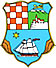 UPUTE ZA PRIJAVITELJENAJAVNI POZIV PODUZETNICIMA ZA DODJELU POTPORA MALE VRIJEDNOSTI IZ „PROGRAMA PROVEDBE MJERA RURALNOG RAZVOJA PRIMORSKO-GORANSKE ŽUPANIJE ZA RAZDOBLJE 2017. –2020“ ZA RAZVOJ MALOG GOSPODARSTVA U 2019. GODINI(u daljnjem tekstu: Javni poziv )MJERA 3.1.2. PRIPREMA DOKUMENTACIJE ZA PRIJAVU INVESTICIJSKOG ULAGANJA NA EU NATJEČAJE ZA SUFINANCIRANJE ULAGANJA ( u daljnjem tekstu: Mjera)CILJEVI I PRIORITETI Provedbom mjere 3.1.2. Priprema dokumentacije u svrhu prijave investicijskog ulaganja na EU natječaj za sufinanciranje ulaganja kroz proračunsku aktivnost „Priprema i kandidiranje projekata“ omogućava se bolje pozicioniranje poduzetnika u gospodarstvu Županije, unapređenje njihovog postojećeg/ budućeg poslovanja  te se   ostvaruju ciljevi i prioriteti proračunskog programa Razvoj malog i srednjeg poduzetništva iz strateških dokumenta . PRIHVATLJIVI PRIJAVITELJIPrihvatljivi prijavitelji na Javni poziv mogu biti poduzetnici registrirani u Republici Hrvatskoj odnosno mikro i mali subjekti malog gospodarstva sukladno važećem Zakonu o poticanju razvoja malog gospodarstva ("Narodne novine" broj 29/02, 63/07, 53/12, 56/13 i 121/16)  i to: d.o.o., j.d.o.o., obrti koji su u cijelosti u privatnom vlasništvu čije je sjedište na području Primorsko-goranske županije  (u daljnjem tekstu: Poduzetnici ).Poduzetnici iz svih sektora djelatnosti gospodarstva prema  Nacionalnoj klasifikaciji djelatnosti 2007. (NKD 2007.) osim za:poljoprivredne djelatnosti  (izuzev šumarstvo) - odjeljak 01, 03, 10,11 i 12djelatnosti kockanja i klađenja, - odjeljak 92financijskom djelatnosti i djelatnosti osiguranja - odjeljak 64, 65, 66 te djelatnosti poslovanja nekretninama  - odjeljak 68.Poduzetnici koji pripremaju investicijsko ulaganja na ruralnom području Primorsko-goranske županije - Ruralno područje Županije, prema definiciji iz Programa ruralnog razvoja Republike Hrvatske za razdoblje 2014.-2020. obuhvaća cijelo područje Županije osim Grada Rijeke. PRIHVATLJIVE AKTIVNOSTI Prihvatljive aktivnosti/troškovi za realizaciju potpore odnose se na troškove izrade pripreme dokumentacije u svrhu prijave investicijskog ulaganja na EU natječaj za sufinanciranje ulaganja.NAJVIŠA VISINA NOVČANOG IZNOSA  POTPORE  PO KORISNIKUPrijavitelju se može za prijavljene troškove u okviru jedne prijave odobriti:80% prihvatljivih troškova, ali ne više od 20.000,00 kn za korisnike s koji planiraju investicijsko ulaganje provoditi na području Gorskog kotara50% prihvatljivih troškova, ali ne više od 20.000,00 kn za ostale korisnike Primorsko-goranska županija će sufinancirati prihvatljive troškove pripreme dokumentacije u svrhu prijave investicijskog ulaganja na EU natječaj za sufinanciranje ulaganja u gore navedenim postocima odnosno iznosima korisnicima koji će biti odabrani nakon završetka Javnog poziva.Iznos potpore Primorsko-goranske županije predstavlja državnu potporu male vrijednosti  sukladno Uredbi koja se primjenjuje na dodjelu potpora male vrijednosti od 1. siječnja 2014. do 31. prosinca 2020. (Uredba Komisije br. 1407/2013, od 18. prosinca 2013., o primjeni članaka 107. i 108. UFEU-a na de minimis potpore (SL EU, L352, od 24.12.2013.).TRAJANJE MJERE I LOKACIJA PROVEDBEMjera se provodi do iskorištenja sredstava predviđenih u Proračunu Primorsko-goranske županije za 2019.  ili do 15.studenog 2019.Lokacija provedbe mjere je na ruralnom području Primorsko-goranske županije.PRIHVATLJIVI I NEPRIHVATLJIVI TROŠKOVIPrihvatljivi su troškovi savjetodavnih usluga za: izradu poslovnog plana, investicijske studije, studije izvodljivosti i ostale dokumentacije potrebne za prijavu na natječaj te naknada za inženjere i arhitekte pri izradi projektno-tehničke dokumentacije u svrhu ishođenja dozvole za građenje, potrebni kod pripreme dokumentacije u svrhu prijave investicijskog ulaganja na EU natječaj  iz PRR-a RH 2014.-2020. ili  od ostalih Operativnih programa s tim da datum računa bude nakon 01.siječnja 2018.Nisu prihvatljivi troškovi za prijave projekta/investicijskog ulaganja za koje je već ostvarena potpora po ovoj mjeri prethodnih godina .Porez na dodanu vrijednost (PDV) nije prihvatljiv trošakNakon odobrenja od strane Primorsko-goranske županije korisnik je obavezan prijaviti svoj projekt (ulaganje) na neki od Natječaja za sufinanciranje iz PRR-a RH 2014.-2020. ili  od ostalih Operativnih programa te dostaviti dokaz.Korisnik ne smije isti trošak za koji je ostvario potporu  po ovoj Mjeri prijaviti na druge različite izvore financiranja (bilo da je riječ o EU-u, nacionalnim ili regionalnim sredstvima). VREMENSKI OKVIR POSTUPKASvi prijavitelji biti će pismeno obaviješteni o ostvarenoj potpori male vrijednosti u roku od 45 dana od prvog kruga razmatranja prijava (pristiglih do  31. svibnja 2019.*)  iz  Točke IV. Javnog poziva.   Ako nakon donošenja Odluke o dodjeli potpora nisu iskorištena financijska sredstva za provedbu mjera planiranih u Proračunu primorsko-goranske županije za 2019.  Nastavit će se razmatrati prijave sukladno točki IV. Javnog pozivaKRITERIJI ZA VREDNOVANJE I OCJENJIVANJE TE ODABIR PRIJAVAProvjeravati će se formalna ispravnost podnijetih prijava te se neće razmatrati:prijave zaprimljene izvan roka za dostavu prijava,prijave sa nepotpunom dokumentacijom,prijave koje nisu izrađene u skladu s Javnim pozivom i ovom Uputom,         Uvjeti kojima prijavitelji moraju udovoljiti:nepostojanje poreznog duga po svim osnovama,trgovačko društvo/obrt registriran za djelatnost sukladno točki II. ove Uputetrgovačko društvo/obrt nije u blokadi,  prijave trgovačkih društava nad kojima je otvoren stečajni postupak ili predstečajna nagodba, koji se nalaze u postupku likvidacije te onima koji su obustavili poslovnu djelatnost, neće se razmatrati,Dodatni kriterij odabira Prednost pri odabiru neovisno o broju bodova imat će one prijave uz  koje je priložen dokaz da je već izvršena prijava projekta/investicijskog ulaganja na neki od natječaja za sufinanciranje iz PRR-a RH 2014.-2020. ili ostalih Operativnih programaPovjerenstvo za dodjelu potpora male vrijednosti iz „Programa provedbe mjera ruralnog razvoja Primorsko-goranske županije za razdoblje 2017. – 2020.“ za razvoj malog gospodarstva u 2019. (dalje u tekstu: Povjerenstvo) u postupku odlučivanja o dodjeli iznosa potpore će se vodit prema slijedećem: o raspoloživim sredstvima u Proračunu Primorsko-goranske županije namijenjenih provedbi Mjere te bodovanju i broju prijava . U slučaju potrebe za rangiranjem, a sukladno raspoloživim Proračunskim sredstvima za tekuću godinu za provedbu Program PMRR PGŽ, utvrdit će se rang-lista Prijava u padajućem nizu, sukladno kriterijima za ocjenjivanje prijave .U slučaju da više prijava  za potporu ima isti broj bodova, prednost u odabiru imat će prijava s ranijim datumom i vremenom podnošenja. IX.   PREGLED I OCJENA PRISTIGLIH PRIJAVAPregled i ocjenjivanje prijava obavlja Povjerenstvo. Povjerenstvo može zatražiti od poduzetnika da dostavi dodatnu dokumentaciju osim obvezne . Povjerenstvo utvrđuje prijedlog odluke o dodjeli potpora za Mjeru po pojedinom poduzetniku i aktivnosti i dostavlja ga Županu Primorsko-goranske županije putem Upravnog odjela za turizam, poduzetništvo i ruralni razvoj. Odluku na prijedlog Povjerenstva donosi Župan Primorsko-goranske županije.Rezultati Javnog poziva biti će objavljeni na Internet stranici Županije u roku od 7 (sedam) dana od dana donošenja Odluke o dodijeli potpore .Županija ima pravo poništiti Javni poziv.Prijave projekata i dokumentacija ne vraćaju se prijaviteljima.S prijaviteljima čiji prijave budu izabrane sklopiti će se ugovori o međusobnim pravima i obvezama Korisnika i Primorsko-goranske županije nakon čega će se izvršiti plaćanje na račun Korisnika.IZVJEŠĆE O PROVEDBI PROJEKTA/AKTIVNOSTINakon završetka ulaganja korisnik je u obvezi dostavit Upravnom odjelu za turizam, poduzetništvo i ruralni razvoj Izvješće o provedbi projekta/aktivnosti prema obrascu u Prilogu 4.Nakon odobrenja od strane PGŽ korisnik je obavezan prijaviti svoj projekt (ulaganje) na neki od Natječaja za sufinanciranje iz PRR-a RH 2014.-2020. ili od ostalih Operativnih programa te dostaviti dokaz .PODNOŠENJE PRIJAVA:Prijave se dostavljaju isključivo na obrascima koji su priloženi ovom Javnom pozivu i s obaveznom dokumentacijom u prilogu, sve u skladu s ovim Javnim pozivom i Uputama za prijavitelje. 	Prijave  se podnose u zatvorenoj omotnici na jedan od sljedećih načina:      	a) poštom na adresu:    PRIMORSKO-GORANSKA ŽUPANIJAUpravni odjel za turizam, poduzetništvo i ruralni razvojSlogin kula 2, 51 000 Rijeka,	 b) osobnom dostavom u pisarnicu Primorsko-goranske županije koja se nalazi na adresi: Slogin kula 2 (prizemno), Rijeka,	u oba slučaja s naznakom na omotnici :„Prijava na Javni poziv poduzetnicima za dodjelu potpora male vrijednosti iz „Programa PMRR PGŽ“ za razvoj malog gospodarstva u 2019. godini s  naznakom Mjera 3.1.2. „ - NE OTVARATIU obzir će se kao pravodobne uzeti prijave poslane poštom kao preporučene pošiljke koje na omotnici budu označene poštanskim žigom zaključno s danom 31. svibnja  2019. (petak)  *Osobno dostavljene prijave uzet će se u obzir kao pravodobne ako budu zaprimljene u pisarnici Primorsko-goranske županije najkasnije do 31. svibnja  2019. (petak) *  do 15.30 sati* ukoliko nakon prvog kruga razmatranja prijava koje se zaprimaju do 31. svibnja 2019. ostane sredstava, slijedeći datumi zaprimanja su sukladni rokovima iz točke IV. Javnog poziva   POSEBNI UVJETIPoduzetnici neovisno o registraciji i području poslovanja mogu se prijaviti samo na jedan Javni poziv za mjere ruralnog razvoja koje raspisuje Upravni odjel za turizam, poduzetništvo i ruralni razvoj.Jedan prijavitelj može se prijaviti samo na jednu mjeru.Isti prijavitelj  i njegova povezana i/ili partnerska poduzeća mogu podnijeti samo jednu prijavu za potporu što uključuje povezanost s obiteljskim poljoprivrednim gospodarstvom. Prijavitelji koji imaj u neizvršene obveze po prethodnim godinama prema Primorsko-goranskoj županiji nemaju pravo prijave.Prijavitelji koji ne poštuju uvjete Javnog poziva i dostave krive podatke ili lažno prijave ostvarene potpore isključit će se sljedećih 5 godina iz mogućnosti sudjelovanja na natječajima Primorsko-goranske županije.Dodatna obrazloženja i informacije u vezi s predmetom Javnog poziva mogu se dobiti putem telefona na broj: 051/351-260, odnosno putem E-pošte na E-adresu: gospodarstvo@pgz.hrPRILOZI UPUTI ZA PRIJAVITELJE:Prilog 1. Obrazac prijave za Mjeru 3.1.2. s popisom obvezne dokumentacije koju treba predati  uz obrazac  prijave, Prilog 2. Izjava o korištenim potporama male vrijednosti,Prilog 3. Obrazac izjave o davanju suglasnosti za korištenje osobnih podatakaPrilog 4. Obrazac – Izvješće o provedbi projekta/aktivnosti  Prilog 1.  Obrazac prijave za Mjeru 3.1.2.OBRAZAC PRIJAVE ZA MJERU 3.1.2. PRIPREMA DOKUMENTACIJE ZA PRIJAVU INVESTICIJSKOG ULAGANJA NA EU NATJEČAJE ZA SUFINANCIRANJE ULAGANJA Datum prijave : ____________2019 .godineOdgovorna osoba                                                                        M.P.                        (Podnositelj prijave)_________________________(Ime i prezime) (potpis punim imenom i prezimenom)*Dokumentacija iz ovog Poziva dostavlja se u izvorniku, ovjerenoj ili neovjerenoj preslici. Neovjerenom preslikom smatra se i neovjereni ispis elektroničke isprave sa odgovarajućih službenih stranica  (neslužbeni e-izvadak) s datumom koji mora biti vidljiv.Županija može osim  obvezne zatražiti i dodatnu dokumentaciju.Prilog 2.  Izjava	IZJAVA  O KORIŠTENIM POTPORAMA MALE VRIJEDNOSTIPotpora male vrijednosti ne smije biti veća od 200.000 EUR tijekom  tri fiskalne godine ( Uredba Komisije (EU) br.1407/2013 od 18 prosinca 2013. o primjeni članaka 107. i 108. Ugovora o funkcioniranju Europske unije na de minimis potpore)________________________________ 	(mjesto i datum izjave)							M.P.																							 	_______________________________Ime i prezime te potpis vlasnikaPrilog 3. Obrazac izjave o davanju suglasnosti za korištenje osobnih podatakaOBRAZAC IZJAVE O DAVANJU SUGLASNOSTI ZA KORIŠTENJE OSOBNIH PODATAKA 	Za potrebe prijave na javni poziv poduzetnicima za dodjelu potpora male vrijednosti iz „PROGRAMA PROVEDBE MJERA RURALNOG RAZVOJA PRIMORSKO-GORANSKE ŽUPANIJE ZA RAZDOBLJE 2017. –2020“ ZA RAZVOJ MALOG GOSPODARSTVA U 2019. GODINI  - MJERA 1.2.1. NABAVA OPREME ZA PROIZVODNE I USLUŽNE DJELATNOSTI ZA PODUZETNIKE U SEKTORU MALOG GOSPODARSTVA  potvrđujem da sam suglasan da se moji osobni podaci sadržani u prijavi na javni poziv i pripadajućim prilozima obrađuju od strane Primorsko-goranske županije isključivo u svrhu provedbe predmetnoj javnog poziva.	Ova privola je dana dobrovoljno te sam upoznat da je svakom trenutku mogu povući te tražiti prestanak daljnje obrade svojih osobnih podataka. Povlačenje privole ne utječe na zakonitost obrade koja se temeljila na privoli prije nego je povučena.						_________________________________						(potpis davatelja izjave)________________________(mjesto i datum davanja izjave)___________________________________________________________________NAPOMENA: Svaka osoba čiji se osobni podaci u prijavi i privitcima nalaze zasebno ispunjava i potpisuje ovu izjavuTekst ove Izjave usklađen je s odredbama Zakona o provedbi Opće uredbe o zaštiti podataka („Narodne novine“ broj 42/18) te Uredbe (EU) 2016/679 Europskog parlamenta i vijeća o zaštiti pojedinca u vezi s obradom osobnih podataka i o slobodnom kretanju takvih podataka te o stavljanju izvan snage Direktive 95/46 EZ od 27. travnja 2016. godine (Službeni list Europske unije, L119/1).Prilog 4. Obrazac – Izvješće o provedbi projekta OBRAZAC IZVJEŠĆA  O PROVEDBI PROJEKTA/AKTIVNOSTI Prilozi: preslika prijavnog obrasca na EU natječaj R.br.KRITERIJI ODABIRAKRITERIJI ODABIRABODOVIMAX BODOVI1.Veličina poduzetnikaKorisnik je mikro poduzetnik.10101.Veličina poduzetnikaKorisnik je mali poduzetnik.5102.Starosna dob poduzetnika (odgovorne osobe/upravitelja/direktora, ovisno o pravnom obliku korisnika)Korisnik je mladi poduzetnik, mlađi od 40 godina na dan podnošenja prijave  za potporu.10102.Starosna dob poduzetnika (odgovorne osobe/upravitelja/direktora, ovisno o pravnom obliku korisnika)Korisnik je stariji od 40 godina na dan podnošenja prijave  za potporu0103.Lokacija planiranog investicijskog ulaganjaPlanirano investicijsko ulaganje provodit će se na području Gorskog kotara.10103.Lokacija planiranog investicijskog ulaganjaPlanirano investicijsko ulaganje provodit će se na području otoka PGŽ-a.5103.Lokacija planiranog investicijskog ulaganjaPlanirano investicijsko ulaganje provodit će se na ostalom ruralnom području PGŽ-a.010BROJ BODOVABROJ BODOVABROJ BODOVA30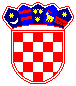 REPUBLIKA HRVATSKAPRIMORSKO-GORANSKA ŽUPANIJAUpravni odjel zaturizam, poduzetništvo i ruralni razvojA) OSNOVNI PODACI O PRIJAVITELJU (PODUZETNIKU )A) OSNOVNI PODACI O PRIJAVITELJU (PODUZETNIKU )A) OSNOVNI PODACI O PRIJAVITELJU (PODUZETNIKU )A) OSNOVNI PODACI O PRIJAVITELJU (PODUZETNIKU )A) OSNOVNI PODACI O PRIJAVITELJU (PODUZETNIKU )A) OSNOVNI PODACI O PRIJAVITELJU (PODUZETNIKU )A) OSNOVNI PODACI O PRIJAVITELJU (PODUZETNIKU )A) OSNOVNI PODACI O PRIJAVITELJU (PODUZETNIKU )A) OSNOVNI PODACI O PRIJAVITELJU (PODUZETNIKU )Naziv (upisati puni naziv i organizacijski oblik prijavitelja)Naziv (upisati puni naziv i organizacijski oblik prijavitelja)Sjedište i adresa (upisati  ulicu i k.br, poštanski broj i mjestoSjedište i adresa (upisati  ulicu i k.br, poštanski broj i mjestoOIBOIBTelefon/mobitel Telefon/mobitel E-poštaE-poštaWeb-stranicaWeb-stranicaOsoba za kontakt i telefonOsoba za kontakt i telefonPoslovna banka i broj žiro računa- IBAN Poslovna banka i broj žiro računa- IBAN Djelatnost (prema NKD iz 2007) naziv, oznaka Djelatnost (prema NKD iz 2007) naziv, oznaka Kategorija poduzetnika  prema veličini (sukladno važećem Zakonu o poticanju razvoja malog gospodarstva)Kategorija poduzetnika  prema veličini (sukladno važećem Zakonu o poticanju razvoja malog gospodarstva)Mikro Prosječan broj zaposlenih  u prethodnoj godini ( manje od 10) : _____  Iznos aktive:_____________Mikro Prosječan broj zaposlenih  u prethodnoj godini ( manje od 10) : _____  Iznos aktive:_____________Mikro Prosječan broj zaposlenih  u prethodnoj godini ( manje od 10) : _____  Iznos aktive:_____________Mikro Prosječan broj zaposlenih  u prethodnoj godini ( manje od 10) : _____  Iznos aktive:_____________Mikro Prosječan broj zaposlenih  u prethodnoj godini ( manje od 10) : _____  Iznos aktive:_____________Mali Prosječan broj zaposlenih  u prethodnoj godini (manje od 50) : ____ Iznos aktive:____________Mali Prosječan broj zaposlenih  u prethodnoj godini (manje od 50) : ____ Iznos aktive:____________Ostvaren prihod i rashod u prethodnoj godini (prema podacima iz fin. izvješća)Ostvaren prihod i rashod u prethodnoj godini (prema podacima iz fin. izvješća)Lokacija planiranog investicijskog ulaganja (upisati mjesto pod područjem u koje spada ulaganje)Lokacija planiranog investicijskog ulaganja (upisati mjesto pod područjem u koje spada ulaganje)Područje Gorskog kotaraPodručje Gorskog kotaraPodručje otoka PGŽ ______________Područje otoka PGŽ ______________Područje otoka PGŽ ______________Područje otoka PGŽ ______________Ostalo ruralno područje PGŽ_____________Broj zaposlenih na dan prijave Broj zaposlenih na dan prijave Starosna dob prijavitelja- potpisnika ugovora o potpori (odgovorne osobe/ /direktora, ovisno o pravnom obliku korisnika)Starosna dob prijavitelja- potpisnika ugovora o potpori (odgovorne osobe/ /direktora, ovisno o pravnom obliku korisnika)mlađi od 40 godina na dan prijave za potporuX- ____________________dan, mjesec, godina rođenja  mlađi od 40 godina na dan prijave za potporuX- ____________________dan, mjesec, godina rođenja  mlađi od 40 godina na dan prijave za potporuX- ____________________dan, mjesec, godina rođenja  mlađi od 40 godina na dan prijave za potporuX- ____________________dan, mjesec, godina rođenja  mlađi od 40 godina na dan prijave za potporuX- ____________________dan, mjesec, godina rođenja  stariji od 40 godina na dan prijave  za potporu X- ____________________dan, mjesec, godina rođenja   stariji od 40 godina na dan prijave  za potporu X- ____________________dan, mjesec, godina rođenja   Ime i prezime prijavitelja - potpisnika ugovora o potpori (upisati ime i prezime i funkciju) Ime i prezime prijavitelja - potpisnika ugovora o potpori (upisati ime i prezime i funkciju) B.) OSNOVNI PODACI O PROJEKTU / AKTIVNOSTI  za koji se traži sufinanciranje B.) OSNOVNI PODACI O PROJEKTU / AKTIVNOSTI  za koji se traži sufinanciranje B.) OSNOVNI PODACI O PROJEKTU / AKTIVNOSTI  za koji se traži sufinanciranje B.) OSNOVNI PODACI O PROJEKTU / AKTIVNOSTI  za koji se traži sufinanciranje B.) OSNOVNI PODACI O PROJEKTU / AKTIVNOSTI  za koji se traži sufinanciranje B.) OSNOVNI PODACI O PROJEKTU / AKTIVNOSTI  za koji se traži sufinanciranje B.) OSNOVNI PODACI O PROJEKTU / AKTIVNOSTI  za koji se traži sufinanciranje B.) OSNOVNI PODACI O PROJEKTU / AKTIVNOSTI  za koji se traži sufinanciranje B.) OSNOVNI PODACI O PROJEKTU / AKTIVNOSTI  za koji se traži sufinanciranje B.) OSNOVNI PODACI O PROJEKTU / AKTIVNOSTI  za koji se traži sufinanciranje Naziv projekta  / investicijskog  ulaganja koji se prijavljuje na  EU natječaj Naziv projekta  / investicijskog  ulaganja koji se prijavljuje na  EU natječaj Naziv  EU natječaja za sufinanciranje ulaganja  iz PRR-a RH 2014.-2020.  Ili  ostalih Operativnih programa   na koji se  poduzetnik planira prijaviti , a za koje se  traži  sufinanciranje troškova  pripreme  dokumentacije Priložiti  presliku natječaja      i označiti u potrebnu dokumentaciju  za koju se traži sufinanciranje,a koja je potrebna  za prijavu na natječaj   Naziv  EU natječaja za sufinanciranje ulaganja  iz PRR-a RH 2014.-2020.  Ili  ostalih Operativnih programa   na koji se  poduzetnik planira prijaviti , a za koje se  traži  sufinanciranje troškova  pripreme  dokumentacije Priložiti  presliku natječaja      i označiti u potrebnu dokumentaciju  za koju se traži sufinanciranje,a koja je potrebna  za prijavu na natječaj   Naziv usluge/opis troška za koje se traži sufinanciranje Naziv usluge/opis troška za koje se traži sufinanciranje Vremenski okvir provedbe  (upisati planirani početak i završetak ) dodati očekivani   datum objave natječaja  i trajanje Vremenski okvir provedbe  (upisati planirani početak i završetak ) dodati očekivani   datum objave natječaja  i trajanje Opisni sažetak projekta   te planirane aktivnosti      Opisni sažetak projekta   te planirane aktivnosti      Ciljevi provedbe  projektaCiljevi provedbe  projektaC.)  OSNOVNI PODACI O PLANIRANIM IZNOSIMA FINANCIRANJA       PROJEKTA/AKTIVNOSTIC.)  OSNOVNI PODACI O PLANIRANIM IZNOSIMA FINANCIRANJA       PROJEKTA/AKTIVNOSTIC.)  OSNOVNI PODACI O PLANIRANIM IZNOSIMA FINANCIRANJA       PROJEKTA/AKTIVNOSTIC.)  OSNOVNI PODACI O PLANIRANIM IZNOSIMA FINANCIRANJA       PROJEKTA/AKTIVNOSTIC.)  OSNOVNI PODACI O PLANIRANIM IZNOSIMA FINANCIRANJA       PROJEKTA/AKTIVNOSTIC.)  OSNOVNI PODACI O PLANIRANIM IZNOSIMA FINANCIRANJA       PROJEKTA/AKTIVNOSTIC.)  OSNOVNI PODACI O PLANIRANIM IZNOSIMA FINANCIRANJA       PROJEKTA/AKTIVNOSTIC.)  OSNOVNI PODACI O PLANIRANIM IZNOSIMA FINANCIRANJA       PROJEKTA/AKTIVNOSTIC.)  OSNOVNI PODACI O PLANIRANIM IZNOSIMA FINANCIRANJA       PROJEKTA/AKTIVNOSTIC.)  OSNOVNI PODACI O PLANIRANIM IZNOSIMA FINANCIRANJA       PROJEKTA/AKTIVNOSTIPlanirani prihodi po izvorima i iznosima financiranja (očekivano učešće Županije)IzvorIzvorIzvorIzvorIzvorIznos  (kn) bez PDVIznos  (kn) bez PDVIznos  (kn) bez PDVIznos  (kn) bez PDVPlanirani prihodi po izvorima i iznosima financiranja (očekivano učešće Županije)vlastita sredstavavlastita sredstavavlastita sredstavavlastita sredstavavlastita sredstavaPlanirani prihodi po izvorima i iznosima financiranja (očekivano učešće Županije)općina/gradopćina/gradopćina/gradopćina/gradopćina/gradPlanirani prihodi po izvorima i iznosima financiranja (očekivano učešće Županije)županija (za korisnike koji  ulažu uGorski kotar )80% prihvatljivih troškova, ali ne više od 20.000,00 knili(za ostale korisnike ) 50% prihvatljivih troškova, ali ne više od 20.000,00 kn županija (za korisnike koji  ulažu uGorski kotar )80% prihvatljivih troškova, ali ne više od 20.000,00 knili(za ostale korisnike ) 50% prihvatljivih troškova, ali ne više od 20.000,00 kn županija (za korisnike koji  ulažu uGorski kotar )80% prihvatljivih troškova, ali ne više od 20.000,00 knili(za ostale korisnike ) 50% prihvatljivih troškova, ali ne više od 20.000,00 kn županija (za korisnike koji  ulažu uGorski kotar )80% prihvatljivih troškova, ali ne više od 20.000,00 knili(za ostale korisnike ) 50% prihvatljivih troškova, ali ne više od 20.000,00 kn županija (za korisnike koji  ulažu uGorski kotar )80% prihvatljivih troškova, ali ne više od 20.000,00 knili(za ostale korisnike ) 50% prihvatljivih troškova, ali ne više od 20.000,00 kn ____________________________________________________________________________________________________________________________________________________________Planirani prihodi po izvorima i iznosima financiranja (očekivano učešće Županije)državni proračundržavni proračundržavni proračundržavni proračundržavni proračunPlanirani prihodi po izvorima i iznosima financiranja (očekivano učešće Županije)fondovi EUfondovi EUfondovi EUfondovi EUfondovi EUPlanirani prihodi po izvorima i iznosima financiranja (očekivano učešće Županije)ostali izvoriostali izvoriostali izvoriostali izvoriostali izvoriPlanirani prihodi po izvorima i iznosima financiranja (očekivano učešće Županije)Ukupan iznos:Ukupan iznos:Ukupan iznos:Ukupan iznos:Ukupan iznos:Planirani prihodi po izvorima i iznosima financiranja (očekivano učešće Županije)Plaćeno:Plaćeno:Plaćeno:Plaćeno:Plaćeno:Odgovorna osoba- podnositelj prijave.Odgovorna osoba-podnositelj prijave svojim potpisom potvrđuje da je: -upoznata s kriterijima za dodjelu potpora za sufinanciranje troškova pripreme dokumentacije iz ovih Uputa za prijavu investicijskog ulaganja na EU natječaje za sufinanciranje ulaganja te da su-  podaci navedeni u prijavi istiniti   Odgovorna osoba-podnositelj prijave svojim potpisom potvrđuje da je: -upoznata s kriterijima za dodjelu potpora za sufinanciranje troškova pripreme dokumentacije iz ovih Uputa za prijavu investicijskog ulaganja na EU natječaje za sufinanciranje ulaganja te da su-  podaci navedeni u prijavi istiniti   Odgovorna osoba-podnositelj prijave svojim potpisom potvrđuje da je: -upoznata s kriterijima za dodjelu potpora za sufinanciranje troškova pripreme dokumentacije iz ovih Uputa za prijavu investicijskog ulaganja na EU natječaje za sufinanciranje ulaganja te da su-  podaci navedeni u prijavi istiniti   Odgovorna osoba-podnositelj prijave svojim potpisom potvrđuje da je: -upoznata s kriterijima za dodjelu potpora za sufinanciranje troškova pripreme dokumentacije iz ovih Uputa za prijavu investicijskog ulaganja na EU natječaje za sufinanciranje ulaganja te da su-  podaci navedeni u prijavi istiniti   Odgovorna osoba-podnositelj prijave svojim potpisom potvrđuje da je: -upoznata s kriterijima za dodjelu potpora za sufinanciranje troškova pripreme dokumentacije iz ovih Uputa za prijavu investicijskog ulaganja na EU natječaje za sufinanciranje ulaganja te da su-  podaci navedeni u prijavi istiniti   Odgovorna osoba-podnositelj prijave svojim potpisom potvrđuje da je: -upoznata s kriterijima za dodjelu potpora za sufinanciranje troškova pripreme dokumentacije iz ovih Uputa za prijavu investicijskog ulaganja na EU natječaje za sufinanciranje ulaganja te da su-  podaci navedeni u prijavi istiniti   Odgovorna osoba-podnositelj prijave svojim potpisom potvrđuje da je: -upoznata s kriterijima za dodjelu potpora za sufinanciranje troškova pripreme dokumentacije iz ovih Uputa za prijavu investicijskog ulaganja na EU natječaje za sufinanciranje ulaganja te da su-  podaci navedeni u prijavi istiniti   Odgovorna osoba-podnositelj prijave svojim potpisom potvrđuje da je: -upoznata s kriterijima za dodjelu potpora za sufinanciranje troškova pripreme dokumentacije iz ovih Uputa za prijavu investicijskog ulaganja na EU natječaje za sufinanciranje ulaganja te da su-  podaci navedeni u prijavi istiniti   Ime prezime funkcijaPopis obvezne dokumentacije * koju treba predati uz Obrazac prijave za Mjeru3.1.2.:Predano: da /neIzvod o registraciji prijavitelja  iz  važećeg registra/upisnika ne starija od šest (6) mjeseci od dana  predaje prijave na Javni poziv .Za trgovačka društva Izvadak iz sudskog registra trgovačkog suda sa svim dopunama i promjenama  Za obrte Izvadak iz obrtnog  registra  i preslika obrtnice  Dokumentacija iz koje je vidljivo da su troškovi za koje se traži potpora sukladni prihvatljivim troškovima iz točke VI. Uputa za prijavitelje. račun za troškove (koji mora biti na hrvatskom jeziku sa specificiranim troškovima usluge, mora glasiti na trgovačko društvo iz prijavne dokumentacije i biti izdan nakon 01. siječnja 2018.) dokaz o plaćanju -  presliku izvoda o plaćanju računa .preslika natječaja/poziva za koji se traži sufinanciranje  dokumentacije koja je potrebna  za prijavu na natječaj Ukoliko je već izvršena prijava projekta/investicijskog ulaganja na neki od natječaja za sufinanciranje iz PRR-a RH 2014.-2020. ili ostalih Operativnih programa priložiti presliku prijavnog obrasca BON 2 ne stariji od 30 dana od dana predaje prijave .Potvrda Porezne uprave o nepostojanju  duga  na ime  javnih davanja  koje prati  Porezna uprava (ne starija od 30 dana od dana podnošenja prijave)    Obrazac  JOPPD ( strana A i B) i potvrda o zaprimanju  za mjesec veljaču  2019. Ili Rješenje Porezne uprave  kojim se  utvrđuje i obračunavaju dužne svote obveznih doprinosa za obrtnike  koji porez plaćaju u paušalnom  iznosu Preslika osobne iskaznice svih vlasnika trgovačkog društva /obrtaIzjava o korištenim potporama male vrijednosti (Prilog 2.)izjava o davanju suglasnosti za korištenje osobnih podataka(Prilog 3.)Ime i prezime poduzetnika:Naziv tvrtke/obrta: Adresa tvrtke/obrta: U 2017.U 2018. U 2019. Iznos ukupno primljenih potpora- kn:REPUBLIKA HRVATSKAPRIMORSKO-GORANSKA ŽUPANIJAUpravni odjel zaturizam, poduzetništvo i ruralni razvojREPUBLIKA HRVATSKAPRIMORSKO-GORANSKO ŽUPANIJAUpravni odjel zaturizam, poduzetništvo i ruralni razvojI.) OPĆI OSNOVNI PODACI O PROJEKTU/AKTIVNOSTII.) OPĆI OSNOVNI PODACI O PROJEKTU/AKTIVNOSTINaziv korisnika(upisati puni naziv)Sjedište i adresa(upisati ulicu i k. b, mjesto i  poštanski broj)Odgovorna osoba podnositelj prijave (upisati ime i prezime)OIBTelefonE-mail adresaInternetska stranicaPoslovna banka i broj žiro računaNaziv projekta koji se prijavljuje na  EU natječaj i  opis troška Područje djelovanja (upisati lokaciju)Broj Ugovora PGŽ i korisnikaIznos UgovoraVoditelj-ica projekta/aktivnostiII.) OPIS PROVEDBE PROJEKTA/AKTIVNOSTI(najviše na 1 stranice)II.) OPIS PROVEDBE PROJEKTA/AKTIVNOSTI(najviše na 1 stranice)Cilj provedbe projekta/aktivnosti:(prepisati iz prijave)Planirane i provedene aktivnosti(prepisati iz prijave)Provedene aktivnosti  i ostvareni rezultati:Datum izvješća:2019. godineM.P.M.P.Ovlaštena osoba za zastupanjeM.P.M.P.M.P.M.P.